Занятие 3.Тема занятия. Вода.  Растворы.  Растворение. Роль воды в химических реакциях.Сделать конспект.Вода играет огромную роль на планете. Входит в состав многих веществ, большую роль играет как растворитель, т.к. в большинстве своём вещества растворяются в ней.Физические свойства водыЧистая вода — прозрачная жидкость, без цвета, вкуса и запаха, плотность 1 кг/л, температура кипения 100 °С при 1 атм, температура плавления 0°С. У воды высокая удельная теплоемкость — 4,12 кДж/кг К), поэтому она долго нагревается и медленно остывает. У воды большая теплота испарения. На испарение 1 г воды требуется 2,25 кДж теплоты.Атомы Н и О в молекуле воды соединены полярными ковалентными связями. На атоме водорода в молекуле Н2О имеется небольшой положительный заряд δ+, а на атоме кислорода — небольшой отрицательный δ-. Поскольку молекула воды имеет уголковое строение, она представляет собой двухполюсную частицу — диполь: . Между молекулами воды существует межмолекулярная водородная связь: Н2O ··· Н2O.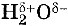 Химические свойства водыВода реагирует со многими металлами по типу реакций замещения. Вода – очень активный реагент по следующим причинам:а) за счет ориентационного взаимодействия с полярными молекулами других веществ;б) установления водородных связей;в) проявления донорных свойств со стороны атома кислорода по отношению к частицам – акцепторам электронных пар;г) электролитической диссоциации при обычных условиях (ионы Н+гидратируются, образуя ионы Н3О+).С наиболее активными металлами — от Li по Аl в ряду активности металлов при комнатной температуре протекают реакции замещения одного атома Н в молекуле Н2O. С магнием реакция идет при нагревании, с алюминием — после снятия защитной оксидной пленки. В реакции образуются гидроксиды металлов — соединения, содержащие гидроксогруппу ОН, и водород:2Li + 2Н2O = 2LiOH + Н2↑,
Са + 2Н2O = Са(ОН)2 + Н2↑.Менее активные металлы — Zn, Mo, W, Fe — взаимодействуют с водой при высокой температуре (400-600 °С). В этих реакциях образуются оксиды металлов и водород:Zn + Н2O = ZnO + Н2↑,
3Fe + 4Н2O = Fe3O4 + 4Н2↑Вода реагирует с оксидами активных металлов (реакция гидратации). При этом получаются растворимые в воде гидроксиды металлов — щелочи:Na2O + Н2O = 2NaOH,
СаО + Н2O = Са(ОН)2.Вода соединяется с оксидами многих неметаллов. При этом получаются растворимые в воде гидроксиды неметаллов — кислоты:СO2 + Н2O = Н2СO3,
SO3 + Н2O = H2SO4.1. При температуре выше 1000°С диссоциация водяного пара, но равновесие сдвинуто в сторону воды. .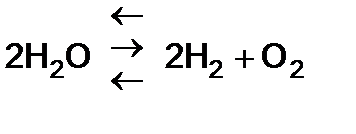 2. Оксиды металлов и неметаллов соединяются с водой, образуя основания и кислоты (гидрооксиды).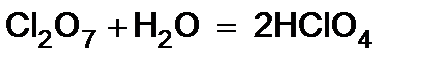 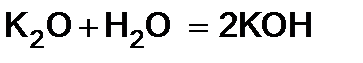 3. Некоторые соли образуют с водой кристаллогидраты. При растворении веществ с ионной структурой молекулы растворителя удерживаются около иона силами электростатического притяжения, т.е. за счет ион -дипольного взаимодействия.Например: кристаллогидрат сульфата натрия Na2SO4×10H2O (глауберова соль), Na2CO3×10H2O - кристаллическая сода.Гидраты, образующиеся в результате донорно-акцепторного взаимодействия (где ионы растворенного вещества выступают обычно в качестве акцепторов, а молекулы растворителя в качестве доноров электронных пар) представляют собой частный случай комплексных соединений.Гидролиз — это обратимая реакция обмена, например соли с водой. При этом происходит расщепление молекул воды на Н и ОН, которые входят в состав двух новых веществ:К2СO3 + Н2O = КНСО3 + КОН,
РСl3 + ЗН2O = Н3РО3 + ЗНСl.Вода в жизнедеятельности человека. Водные растворыВода — жизненная среда всех живых организмов. Человек живет на суше, но его организм на 65-70% состоит из воды. Все процессы в живой клетке осуществляются в водной среде. В сутки человеку необходимо 2 л питьевой воды. Кроме того, вода нужна, чтобы варить пищу, стирать белье, умываться. Большие количества пресной воды расходуются в промышленности и сельском хозяйстве (растворитель). Отметим, что соленая вода морей и океанов для этих целей непригодна. Доля пресной воды в общих запасах воды на Земле составляет менее 3% от всех водных ресурсов.Вода — химический реагент. Соединяясь с оксидами активных металлов, вода образует щелочи, а в реакциях с оксидами неметаллов дает кислоты — два больших и важных в деятельности человека класса веществ. Один из способов синтеза этилового спирта (этанола) C2H5OH — реакция этилена С2Н4 с водой:С2Н4 + Н2O = С2Н5ОН.Жесткость воды — это свойства воды, обусловленные содержанием в ней ионов Са2+, Mg2+, Fe2+. Если концентрация этих ионов велика, то воду называют жесткой, если мала — мягкой. При стирке с мылом в жесткой воде образуются осадки, часть мыла уходит в осадок и ухудшается качество ткани. Такая вода непригодна для охлаждения в радиаторах автомобилей, в паровых котлах и стиральных машинах. При нагревании жесткой воды образуется накипь, которая забивает трубы и ускоряет изнашивание механизмов. Различают временную и постоянную жесткость воды.Временная или карбонатная жесткость вызвана присутствием растворенных гидрокарбонатов кальция Са(НСО3)2, магния Mg(HCO3)2 и железа Fe(HCO3)2. При кипячении воды гидрокарбонаты разлагаются с образованием осадка карбоната, и жесткость воды снижается:Са(НСO3)2 = СаСО3↓ + СO2↓ + Н2O,
Fe(HCO3)2 = FeCO3↓ + CO2↓ + Н2O.Растворы, их характеристики.Растворами называются  гомогенные системы, состоящие из двух или более компонентов, состав которых может непрерывно меняться в определенных пределах. Компоненты растворов – растворитель  и растворенные вещества. Растворитель – вещество, которое  в чистом виде находится в том же агрегатном состоянии, что и образовавшийся раствор. Если до образования раствора оба вещества находились в том же агрегатном состоянии, растворителем считается то вещество, которое находится в большем количестве.Схема 1. Растворы по агрегатному состояниюРАСТВОРЫЖидкие                      Твердые          Газообразные              растворы солей, сахара               сплавы            воздух                        спирта в воде;                   металлов         пропан-бутановая  смесь.Схема 2. Жидкие растворы                                           ЖИДКИЕ РАСТВОРЫ                      Водные                         		    Неводные                      Растворитель-вода                    растворитель – органические жидкости                                                                                                                 спирт, бензол, эфирРастворение – физико-химический процесс.При физическом  процессе происходит разрушение структуры растворяемого вещества и распределение его частиц между молекулами растворителя.Химический процесс – это взаимодействие молекул растворителя с частицами  растворенного вещества. В результате этого взаимодействия образуются сольваты.  Если растворителем является вода, то образующиеся сольваты называются гидратами. Сольватация – процесс образования сольватов; гидратация – процесс образования гидратов.При упаривании водных растворов образуются кристаллогидраты – это кристаллические вещества, в состав которых входит кристаллизационная вода (CuSO4.5Н2О) – пентагидрат сульфата меди (П); FeSO4.7Н2О – гентагидрат сульфат железа П).Физический процесс идет с поглащением энергии, химический – с выделением. Если в результате гидратации (сольватации) выделяется больше энергии, чем ее поглащается при разрушении структуры вещества, то растворение – экзотермический процесс. Выделение энергии наблюдается при растворении гидроксида натрия, карбоната натрия, серной кислоты, сульфата цинка и др.Если для разрушения структуры вещества необходимо больше энергии, чем ее  выделяется при гидратации, то растворение – эндотермический процесс (растворение в воде нитрата натрия, хлорида калия, нитрата аммония,сульфата калия, нитрита калия, хлорида аммония).Количество энергии – которое выделяется или поглащается  при растворении называется тепловым эффектом растворения. Растворимость веществ – способность вещества растворяться в воде или другом растворителе. Коэффициент растворимости показывает, какая максимальная масса вещества может раствориться в 1000 или 100г воды при данной температуре. Растворимость вещества зависит от природы растворителя и вещества, от температуры и   давления (для газов). Растворимость твердых веществ  в основном увеличивается при повышении температуры. Растворимость газов с повышением температуры уменьшается, но при повышении давления увеличивается.Схема 3. Классификация веществ по растворимости.                                                      ВЕЩЕСТВА                            Растворимые (р)               Нерастворимые (н)            В  1000г воды более 10г р.в.        В 1000г воды меньше 0,01г вещества                                                    Малорастворимые(м)                                            В 1000г воды – (0,01г-10г) веществаНасыщенный раствор – это раствор, который содержит максимальное количество растворяемого вещества при данных условиях. При добавлении вещества в такой раствор вещество больше не растворяется.Ненасыщенный раствор – это раствор, который содержат меньше растворяемого вещества, чем насыщенный при данных условиях. При добавлении вещества  в такой раствор вещество еще растворяется.Перенасыщенный раствор – это раствор, содержащий растворенного вещества больше, чем в насыщенном растворе при данной температуре. Этот раствор можно получить при осторожном охлаждении насыщенного раствора до комнатной температуры. Перенасыщенные растворы очень неустойчивы. Кристаллизацию вещества в таком растворе можно вызвать путем потирания стеклянной палочкой стенок сосуда, в котором находится данный раствор. Этот способ применяется при выполнении некоторых качественных реакций.2. Концентрация растворов                                    Содержание вещества в растворе моет быть выражено в массовых долях  растворенного вещества, в молях на литр раствора, в эквивалентах на литр раствора, в граммах или миллиграммах на миллилитр раствора. Массовая доля растворенного вещества выражается в долях или процентах. Массовая доля растворенного вещества (ω) выражает в процентах отношение массы растворенного вещества (m р.в)  к общей массе раствора (mр-ра).                                               ω =  ×100%2.1.Расчеты приготовления растворов солей	1.Рассчитать и приготовить 500г 5% раствора нитрата калия.ω =  ×100%найдем массу соли, необходимую для приготовления раствораm р.в = ω × mр-ра / 100%m р.в = 5% ×500 г / 100% = 25 грассчитаем массу воды, необходимую для приготовления этого раствора.m н2о= m р.в - m р.в =500 г  -   =  475гVH2O=ρ х m = 1 х 475= 475мл	Для приготовления раствора 25г нитрата калия растворяют в 475 мл воды.2. Рассчитать и приготовить 500г 5% раствора хлорида калия из кристаллогидрата СаСl2 х 6Н2Оопределяем массу безводной соли СаСl2m р.в = ω × mр-ра / 100%m р.в = 5% ×500 г / 100% = 25 гпроизводим перерасчет на кристаллогидрат Мr (CaCl2) = 111г/моль;Mr (CaCl2 x 6H2O )= 219г/мольМасса любого вещества   численно равна его молярной массе. Следовательно219г СаСI2 x 6Н2О   -  111г СаСI2х г СаСI2 x 6Н2О      -    25г СаСI2х = 219г х 25г = 49,3                                                                111грассчитаем необходимый объем воды                                                               mH2O= 500г – 49,3 = 450,7г  или  450,7мл2.2.Расчеты приготовления растворов кислот1. Приготовить 500г 10% раствора хлороводородной кислоты, исходя из 38% раствораНайдем массу НCI,которая должны быть в приготовленном растворе. По таблице в приложении “Плотность водных растворов кислот” находим1л р-ра НСI(10%)  содержит 104,7г НСI0,5л                       -                           хх = 104,7 х -0,5 = 52,35г НСIнайдем объем 38%кислоты, необходимый для приготовления раствора по таблице1000мл р-ра НСI содержит 451,6г НСIх                       -         52,35гх = 1000 х 52,35 = 115 мл451,6определим объем водыVH2O = Vp-pa – V k-т = 500мл – 115мл = 385млСледовательно, для приготовления 500мл 10% раствора  хлороводородной кислоты нужно взять 115мл 38% раствора НСI и 385мл Н2О.2.3. Расчет молярной концентрации.Молярная концентрация  определяется количеством молей вещества в 1л раствора (моль/л). Молярной концентрацией раствора (См)  называют количество растворенного вещества в молях (п)  к определенной объему этого раствора (V) в литрах.	Если в 1л раствора содержится 1 моль растворенного вещества, то раствор называется молярным (М); если в 1л раствора содержится 0,1моль растворенного вещества, то раствор называется децимолярным 0,1М; если в 1л раствора содержится 0,01моль растворенного вещества,  то раствор называется сантимолярным 0,01М. 1. Рассчитайте массу хлорида бария, необходимую для приготовления 2л раствора, молярная концентрация которого 0,2моль/л.Определяем количество вещества ВаСI2, которое должно содержаться в приготовленном раствореn = См  х Vn = 0,2моль/ х 2л = 0,4моль2.Рассчитываем навеску соли m =Mr  x  n;m = 208,27 х  0,4 = 83,308г BaCI2Для приготовления 2л 0,2моль раствора требуется 83,308г ВаСI2.